 2024 FREO DOCKERS CUP TIMELINE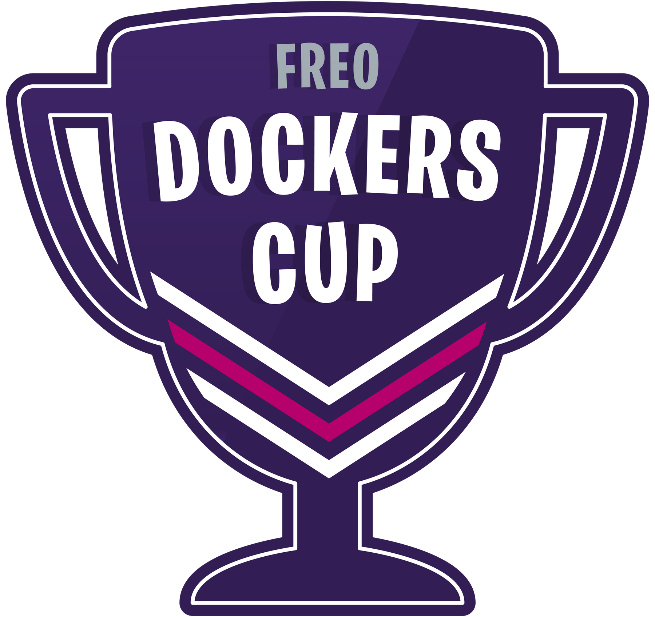 DAYDATEEVENTWednesdayJanuary 31Term 1 CommencesFridayMarch 8Nominations CloseFridayMarch 22Confirmation of Division / Draft FixturesMondayMarch 25Final Fixtures PublishedThursdayMarch 28End Term 1MondayApril 15Term 2 CommencesTuesdayApril 23Fixtures CommenceMondayJune 24SHS Country Week Commences (Vanderweide Division)FridayJune 28End Term 2 / Vanderweide Division Grand Final (SHS Country Week)TBCTBCMoore & White Division Grand Finals (Venues & Dates TBC)